Angers Lac de Maine Handball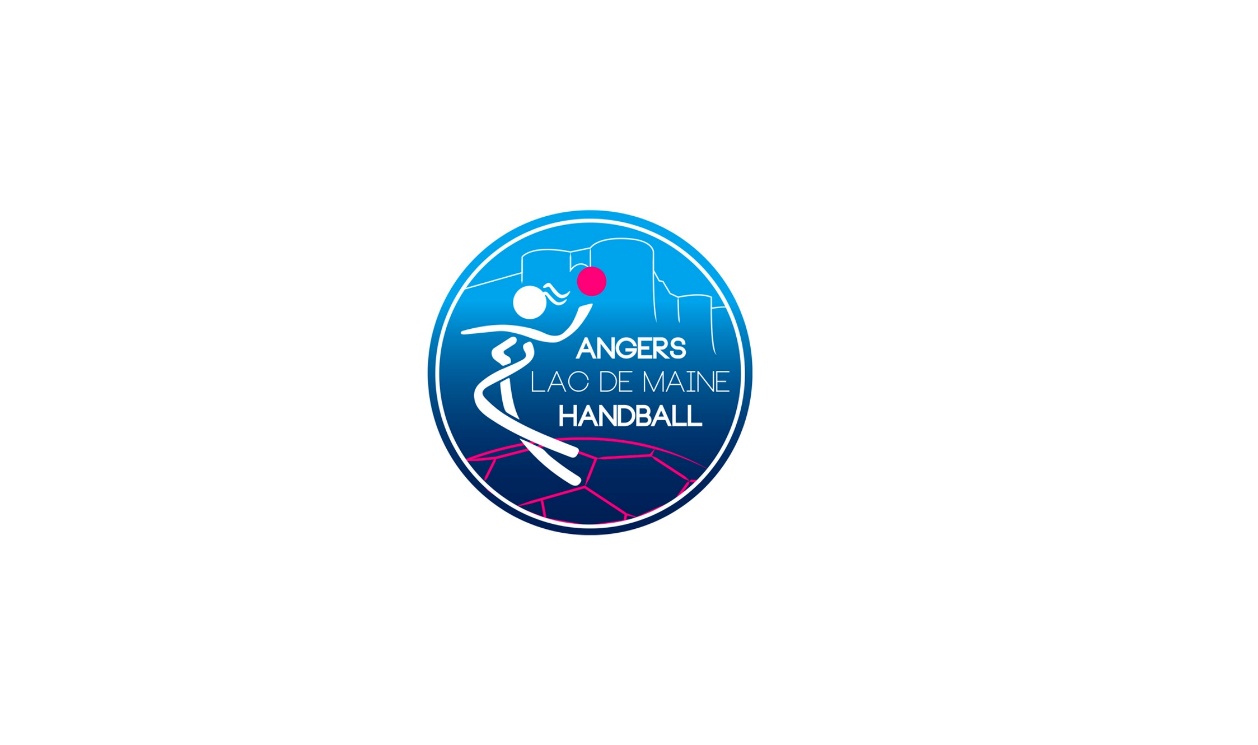 104 rue de la Chambre aux Deniers 49000 , Angersmail : angerslmh@gmail.comFormulaire inscription tournoi Hand à 4Tournoi de Handball à 4 organisé par le club Angers Lac de Maine Handball au gymnase Belle-beille (47 Boulevard Victor Beaussier, 49000 Angers) le vendredi 21 février 2020. Accueil des équipes à partir de 9h pour un début du tournoi à 9h30.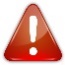 Attention : Tournoi ouvert aux personnes de 2002 à 2008 inclus !Equipes mixtes, nombre de joueurs limité à 6 par équipe, 1 fille minimum par équipe (1 gardien, 3 joueurs et 2 remplaçants maximum).La finalisation de votre inscription prendra effet à la réception de ce document (Date butoir d’inscription : 17 février 2020).Contact d’équipe :Nom et Prénom : 				Téléphone : 			Mail : 	Nom de l’équipe : 				Signature du responsable d’équipe :Angers Lac de Maine Handball vous souhaite un excellent tournoi dans la bonne humeur et la convivialité !NomPrénomDate de naissanceLicencié FFHB      Oui            NonLicencié FFHB      Oui            Non123456